IMPORTANT DATES 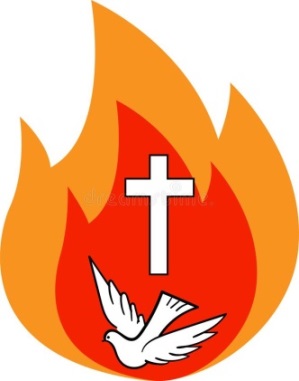 for Confirmation Class of 20238th Grade2022September 20, 2022			Summer Workbook dueSeptember 24/25, 2022		Begin weekly Gospel reflections;  email or submit to Catechist					2023January 3, 2023			Service Proposal form(s) due for approvalFebruary 14, 2023			Saint Report DueAdministrative Fee ($125 to Our Lady of Hope)Sponsor Eligibility Certificate (with Parish seal)					Candidate Sponsor Interview (handwritten on separate page)March 4, 2023 			Confirmation Exam (Parish Hall, 10 am-12 pm)July 31, 2023   			Complete 10 Service Hours					Final Service Presentation dueConfirmation Retreat and Rehearsal:  Usually the Saturday before the Liturgy.Sacrament of Confirmation:  Confirmation will be conferred in the Fall of 2023, usually in September or October.  The Diocesan Chancery Office sets this date.    You will be informed as soon as we receive notification of the date.